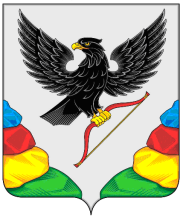 АДМИНИСТРАЦИЯ МУНИЦИПАЛЬНОГО РАЙОНА     «НЕРЧИНСКИЙ РАЙОН» ЗАБАЙКАЛЬСКОГО КРАЯП О С Т А Н О В Л Е Н И Е    «    »     октября  2022 года                                                                   № О внесении изменений в постановление администрации муниципального района "Нерчинский район " Об утверждении  муниципальной программы «Профилактика терроризма и экстремизма на территории муниципального района «Нерчинский район» на 2020- 2022 годы» от 21 октября 2019 года № 69
       В соответствии с Федеральным законом от 25.07.2002 года № 114-ФЗ "О противодействии экстремистской деятельности", Федеральным законом № 35-ФЗ от 6 марта 2006 года  «О противодействии терроризму», Федеральным законом от 06.10.2003 № 131-ФЗ «Об общих принципах организации местного самоуправления в Российской Федерации»,  в целях повышения эффективности работы по противодействию экстремизму и профилактике терроризма на территории муниципального района «Нерчинский район»  п о с т а н о в л я е т:       1. Внести изменения в  муниципальную программу "Профилактика терроризма и экстремизма на территории муниципального района «Нерчинский район» на 2020-2022 годы» (в редакции постановления администрации муниципального района «Нерчинский район» от 21.10.2019 года № 69), (прилагаются).     2. Утвердить прилагаемые изменения в  муниципальную программу "Профилактика терроризма и экстремизма на территории муниципального района «Нерчинский район» на 2020-2022 годы» (в редакции постановления администрации муниципального района «Нерчинский район» от 21.10.2019 года № 69).3. Настоящее постановление опубликовать в газете «Нерчинская звезда» и на официальном сайте в информационно-телекоммуникационной сети «Интернет».4. Настоящее постановление  вступает в силу на следующий день после опубликования. И.о. Главы муниципального района«Нерчинский район»                                                                            Н.Г. ЗоринаПриложение УТВЕРЖДЕНО постановлением администрации муниципального района «Нерчинский район» от    октября  2022 года № Изменения, в постановление администрации муниципального района «Нерчинский район» "Профилактика терроризма и экстремизма на территории муниципального района «Нерчинский район» на 2020-2022 годы»1. Наименование   Программы  изложить в новой редакции:  муниципальная программа  "Профилактика терроризма и экстремизма на территории муниципального района «Нерчинский район» на 2020-2025 годы»2. Пункт 1 Постановления изложить в новой редакции: «Утвердить муниципальную программу "Профилактика терроризма и экстремизма на территории муниципального района «Нерчинский район» на 2020-2025 годы»3.В паспорте Программы наименование изложить в новой редакции:4. Сроки реализации Программы изложить в новой редакции:5. Объёмы и источники финансирования Программы  изложить в новой редакции:6. Раздел 4 Программы изложить в новой редакции:  «Сроки реализации программы – 2020-2025 годы. Программа реализуется в один этап»7. Приложение № 2   Программы  изложить в новой редакции:Приложение № 2к постановлению администрации муниципального района «Нерчинский район»от «   » ____________ 2022 г № ___Перечень мероприятиймуниципальной программы «Профилактика терроризма и экстремизма на территории муниципального района «Нерчинский район» на 2020-2025 годы»8. Приложение № 3   Программы  изложить в новой редакции:изменения Приложение № 3к постановлению администрации муниципального района «Нерчинский район»от «   » ____________ 2022 г № ___Целевые показатели (индикаторы)муниципальной программы «Профилактика терроризма и экстремизма на территории муниципального района «Нерчинский район» на 2020-2025 годы»Наименование Программы Муниципальная программа "Профилактика терроризма и экстремизма на территории муниципального района «Нерчинский район» на 2020-2025 годы» (далее – Программа) Сроки реализации Программы 2020 – 2025 годы.  Объёмы и источники финансирования программыОбщий объем расходов на программу за счет бюджетных ассигнований бюджета муниципального района «Нерчинский район» составляет  740,0   , в том числе по годам2020 год – 60,0 2021 год – 85,02022 год – 115,02023 год –140,0 2025 год –160,02025 год – 180,0№ п/пНаименование и содержание мероприятияНаименование и содержание мероприятияСроки реализацииОтветственный исполнитель, соисполнительИсточники финансированияОбщий объём расходов (тыс. руб.)Объём расходов на реализацию мероприятий программы по годам (тыс. руб.)Объём расходов на реализацию мероприятий программы по годам (тыс. руб.)Объём расходов на реализацию мероприятий программы по годам (тыс. руб.)Объём расходов на реализацию мероприятий программы по годам (тыс. руб.)Объём расходов на реализацию мероприятий программы по годам (тыс. руб.)Объём расходов на реализацию мероприятий программы по годам (тыс. руб.)Объём расходов на реализацию мероприятий программы по годам (тыс. руб.)Объём расходов на реализацию мероприятий программы по годам (тыс. руб.)Объём расходов на реализацию мероприятий программы по годам (тыс. руб.)Объём расходов на реализацию мероприятий программы по годам (тыс. руб.)Объём расходов на реализацию мероприятий программы по годам (тыс. руб.)Объём расходов на реализацию мероприятий программы по годам (тыс. руб.)Объём расходов на реализацию мероприятий программы по годам (тыс. руб.)Объём расходов на реализацию мероприятий программы по годам (тыс. руб.)Объём расходов на реализацию мероприятий программы по годам (тыс. руб.)Объём расходов на реализацию мероприятий программы по годам (тыс. руб.)Объём расходов на реализацию мероприятий программы по годам (тыс. руб.)Объём расходов на реализацию мероприятий программы по годам (тыс. руб.)№ п/пНаименование и содержание мероприятияНаименование и содержание мероприятияСроки реализацииОтветственный исполнитель, соисполнительИсточники финансированияОбщий объём расходов (тыс. руб.)202020202020202120212021202120222022202320232023202420242025202520252025Задача 1 .Организация взаимодействия органов местного самоуправления с государственными и федеральными структурами, находящимися на территории муниципального района «Нерчинский район», направленная на  предупреждение, выявление и последующее устранение причин и условий, способствующих осуществлению террористической и экстремистской деятельностиЗадача 1 .Организация взаимодействия органов местного самоуправления с государственными и федеральными структурами, находящимися на территории муниципального района «Нерчинский район», направленная на  предупреждение, выявление и последующее устранение причин и условий, способствующих осуществлению террористической и экстремистской деятельностиЗадача 1 .Организация взаимодействия органов местного самоуправления с государственными и федеральными структурами, находящимися на территории муниципального района «Нерчинский район», направленная на  предупреждение, выявление и последующее устранение причин и условий, способствующих осуществлению террористической и экстремистской деятельностиЗадача 1 .Организация взаимодействия органов местного самоуправления с государственными и федеральными структурами, находящимися на территории муниципального района «Нерчинский район», направленная на  предупреждение, выявление и последующее устранение причин и условий, способствующих осуществлению террористической и экстремистской деятельностиЗадача 1 .Организация взаимодействия органов местного самоуправления с государственными и федеральными структурами, находящимися на территории муниципального района «Нерчинский район», направленная на  предупреждение, выявление и последующее устранение причин и условий, способствующих осуществлению террористической и экстремистской деятельностиЗадача 1 .Организация взаимодействия органов местного самоуправления с государственными и федеральными структурами, находящимися на территории муниципального района «Нерчинский район», направленная на  предупреждение, выявление и последующее устранение причин и условий, способствующих осуществлению террористической и экстремистской деятельностиЗадача 1 .Организация взаимодействия органов местного самоуправления с государственными и федеральными структурами, находящимися на территории муниципального района «Нерчинский район», направленная на  предупреждение, выявление и последующее устранение причин и условий, способствующих осуществлению террористической и экстремистской деятельностиЗадача 1 .Организация взаимодействия органов местного самоуправления с государственными и федеральными структурами, находящимися на территории муниципального района «Нерчинский район», направленная на  предупреждение, выявление и последующее устранение причин и условий, способствующих осуществлению террористической и экстремистской деятельностиЗадача 1 .Организация взаимодействия органов местного самоуправления с государственными и федеральными структурами, находящимися на территории муниципального района «Нерчинский район», направленная на  предупреждение, выявление и последующее устранение причин и условий, способствующих осуществлению террористической и экстремистской деятельностиЗадача 1 .Организация взаимодействия органов местного самоуправления с государственными и федеральными структурами, находящимися на территории муниципального района «Нерчинский район», направленная на  предупреждение, выявление и последующее устранение причин и условий, способствующих осуществлению террористической и экстремистской деятельностиЗадача 1 .Организация взаимодействия органов местного самоуправления с государственными и федеральными структурами, находящимися на территории муниципального района «Нерчинский район», направленная на  предупреждение, выявление и последующее устранение причин и условий, способствующих осуществлению террористической и экстремистской деятельностиЗадача 1 .Организация взаимодействия органов местного самоуправления с государственными и федеральными структурами, находящимися на территории муниципального района «Нерчинский район», направленная на  предупреждение, выявление и последующее устранение причин и условий, способствующих осуществлению террористической и экстремистской деятельностиЗадача 1 .Организация взаимодействия органов местного самоуправления с государственными и федеральными структурами, находящимися на территории муниципального района «Нерчинский район», направленная на  предупреждение, выявление и последующее устранение причин и условий, способствующих осуществлению террористической и экстремистской деятельностиЗадача 1 .Организация взаимодействия органов местного самоуправления с государственными и федеральными структурами, находящимися на территории муниципального района «Нерчинский район», направленная на  предупреждение, выявление и последующее устранение причин и условий, способствующих осуществлению террористической и экстремистской деятельностиЗадача 1 .Организация взаимодействия органов местного самоуправления с государственными и федеральными структурами, находящимися на территории муниципального района «Нерчинский район», направленная на  предупреждение, выявление и последующее устранение причин и условий, способствующих осуществлению террористической и экстремистской деятельностиЗадача 1 .Организация взаимодействия органов местного самоуправления с государственными и федеральными структурами, находящимися на территории муниципального района «Нерчинский район», направленная на  предупреждение, выявление и последующее устранение причин и условий, способствующих осуществлению террористической и экстремистской деятельностиЗадача 1 .Организация взаимодействия органов местного самоуправления с государственными и федеральными структурами, находящимися на территории муниципального района «Нерчинский район», направленная на  предупреждение, выявление и последующее устранение причин и условий, способствующих осуществлению террористической и экстремистской деятельностиЗадача 1 .Организация взаимодействия органов местного самоуправления с государственными и федеральными структурами, находящимися на территории муниципального района «Нерчинский район», направленная на  предупреждение, выявление и последующее устранение причин и условий, способствующих осуществлению террористической и экстремистской деятельностиЗадача 1 .Организация взаимодействия органов местного самоуправления с государственными и федеральными структурами, находящимися на территории муниципального района «Нерчинский район», направленная на  предупреждение, выявление и последующее устранение причин и условий, способствующих осуществлению террористической и экстремистской деятельностиЗадача 1 .Организация взаимодействия органов местного самоуправления с государственными и федеральными структурами, находящимися на территории муниципального района «Нерчинский район», направленная на  предупреждение, выявление и последующее устранение причин и условий, способствующих осуществлению террористической и экстремистской деятельностиЗадача 1 .Организация взаимодействия органов местного самоуправления с государственными и федеральными структурами, находящимися на территории муниципального района «Нерчинский район», направленная на  предупреждение, выявление и последующее устранение причин и условий, способствующих осуществлению террористической и экстремистской деятельностиЗадача 1 .Организация взаимодействия органов местного самоуправления с государственными и федеральными структурами, находящимися на территории муниципального района «Нерчинский район», направленная на  предупреждение, выявление и последующее устранение причин и условий, способствующих осуществлению террористической и экстремистской деятельностиЗадача 1 .Организация взаимодействия органов местного самоуправления с государственными и федеральными структурами, находящимися на территории муниципального района «Нерчинский район», направленная на  предупреждение, выявление и последующее устранение причин и условий, способствующих осуществлению террористической и экстремистской деятельностиЗадача 1 .Организация взаимодействия органов местного самоуправления с государственными и федеральными структурами, находящимися на территории муниципального района «Нерчинский район», направленная на  предупреждение, выявление и последующее устранение причин и условий, способствующих осуществлению террористической и экстремистской деятельностиЗадача 1 .Организация взаимодействия органов местного самоуправления с государственными и федеральными структурами, находящимися на территории муниципального района «Нерчинский район», направленная на  предупреждение, выявление и последующее устранение причин и условий, способствующих осуществлению террористической и экстремистской деятельности1.1.Проведение заседаний антитеррористической комиссии в Нерчинском районе Проведение заседаний антитеррористической комиссии в Нерчинском районе ежеквартальноСекретарь комиссии-------------1.2.Организация и проведение профилактических рейдов в места массового отдыха и скопления молодёжи с целью выявления экстремистски настроенных лиц.Организация и проведение профилактических рейдов в места массового отдыха и скопления молодёжи с целью выявления экстремистски настроенных лиц.в течение годаОтдел по социальной, молодежной политике и спорту администрации ОМВД России по Нерчинскому району (по согласованию)-------------1.3.Проведение рейдов, направленных на предупреждение террористических угроз и экстремистских проявлений, нарушений миграционных правил и режима регистрации, правонарушений со стороны иностранных граждан и лиц без гражданства, а также в их отношении.Проведение рейдов, направленных на предупреждение террористических угроз и экстремистских проявлений, нарушений миграционных правил и режима регистрации, правонарушений со стороны иностранных граждан и лиц без гражданства, а также в их отношении.в течение годаОМВД России по Нерчинскому району (по согласованию)--------1.4.Реализация комплекса мер по обеспечению охраны порядка при проведении массовых мероприятий.Реализация комплекса мер по обеспечению охраны порядка при проведении массовых мероприятий.в течение года ОМВД России по Нерчинскому району (по согласованию)Управление образования администрацииОтдел культуры и туризма администрации--------Задача 2 Осуществление мероприятий по профилактике терроризма и экстремизма в сферах межнациональных и межрелигиозных отношений, образования, культуры, физической культуры, спорта, в социальной, молодёжной и информационной политике, в сфере обеспечения общественного правопорядкаЗадача 2 Осуществление мероприятий по профилактике терроризма и экстремизма в сферах межнациональных и межрелигиозных отношений, образования, культуры, физической культуры, спорта, в социальной, молодёжной и информационной политике, в сфере обеспечения общественного правопорядкаЗадача 2 Осуществление мероприятий по профилактике терроризма и экстремизма в сферах межнациональных и межрелигиозных отношений, образования, культуры, физической культуры, спорта, в социальной, молодёжной и информационной политике, в сфере обеспечения общественного правопорядкаЗадача 2 Осуществление мероприятий по профилактике терроризма и экстремизма в сферах межнациональных и межрелигиозных отношений, образования, культуры, физической культуры, спорта, в социальной, молодёжной и информационной политике, в сфере обеспечения общественного правопорядкаЗадача 2 Осуществление мероприятий по профилактике терроризма и экстремизма в сферах межнациональных и межрелигиозных отношений, образования, культуры, физической культуры, спорта, в социальной, молодёжной и информационной политике, в сфере обеспечения общественного правопорядкаЗадача 2 Осуществление мероприятий по профилактике терроризма и экстремизма в сферах межнациональных и межрелигиозных отношений, образования, культуры, физической культуры, спорта, в социальной, молодёжной и информационной политике, в сфере обеспечения общественного правопорядкаЗадача 2 Осуществление мероприятий по профилактике терроризма и экстремизма в сферах межнациональных и межрелигиозных отношений, образования, культуры, физической культуры, спорта, в социальной, молодёжной и информационной политике, в сфере обеспечения общественного правопорядкаЗадача 2 Осуществление мероприятий по профилактике терроризма и экстремизма в сферах межнациональных и межрелигиозных отношений, образования, культуры, физической культуры, спорта, в социальной, молодёжной и информационной политике, в сфере обеспечения общественного правопорядкаЗадача 2 Осуществление мероприятий по профилактике терроризма и экстремизма в сферах межнациональных и межрелигиозных отношений, образования, культуры, физической культуры, спорта, в социальной, молодёжной и информационной политике, в сфере обеспечения общественного правопорядкаЗадача 2 Осуществление мероприятий по профилактике терроризма и экстремизма в сферах межнациональных и межрелигиозных отношений, образования, культуры, физической культуры, спорта, в социальной, молодёжной и информационной политике, в сфере обеспечения общественного правопорядкаЗадача 2 Осуществление мероприятий по профилактике терроризма и экстремизма в сферах межнациональных и межрелигиозных отношений, образования, культуры, физической культуры, спорта, в социальной, молодёжной и информационной политике, в сфере обеспечения общественного правопорядкаЗадача 2 Осуществление мероприятий по профилактике терроризма и экстремизма в сферах межнациональных и межрелигиозных отношений, образования, культуры, физической культуры, спорта, в социальной, молодёжной и информационной политике, в сфере обеспечения общественного правопорядкаЗадача 2 Осуществление мероприятий по профилактике терроризма и экстремизма в сферах межнациональных и межрелигиозных отношений, образования, культуры, физической культуры, спорта, в социальной, молодёжной и информационной политике, в сфере обеспечения общественного правопорядкаЗадача 2 Осуществление мероприятий по профилактике терроризма и экстремизма в сферах межнациональных и межрелигиозных отношений, образования, культуры, физической культуры, спорта, в социальной, молодёжной и информационной политике, в сфере обеспечения общественного правопорядкаЗадача 2 Осуществление мероприятий по профилактике терроризма и экстремизма в сферах межнациональных и межрелигиозных отношений, образования, культуры, физической культуры, спорта, в социальной, молодёжной и информационной политике, в сфере обеспечения общественного правопорядкаЗадача 2 Осуществление мероприятий по профилактике терроризма и экстремизма в сферах межнациональных и межрелигиозных отношений, образования, культуры, физической культуры, спорта, в социальной, молодёжной и информационной политике, в сфере обеспечения общественного правопорядкаЗадача 2 Осуществление мероприятий по профилактике терроризма и экстремизма в сферах межнациональных и межрелигиозных отношений, образования, культуры, физической культуры, спорта, в социальной, молодёжной и информационной политике, в сфере обеспечения общественного правопорядкаЗадача 2 Осуществление мероприятий по профилактике терроризма и экстремизма в сферах межнациональных и межрелигиозных отношений, образования, культуры, физической культуры, спорта, в социальной, молодёжной и информационной политике, в сфере обеспечения общественного правопорядкаЗадача 2 Осуществление мероприятий по профилактике терроризма и экстремизма в сферах межнациональных и межрелигиозных отношений, образования, культуры, физической культуры, спорта, в социальной, молодёжной и информационной политике, в сфере обеспечения общественного правопорядкаЗадача 2 Осуществление мероприятий по профилактике терроризма и экстремизма в сферах межнациональных и межрелигиозных отношений, образования, культуры, физической культуры, спорта, в социальной, молодёжной и информационной политике, в сфере обеспечения общественного правопорядкаЗадача 2 Осуществление мероприятий по профилактике терроризма и экстремизма в сферах межнациональных и межрелигиозных отношений, образования, культуры, физической культуры, спорта, в социальной, молодёжной и информационной политике, в сфере обеспечения общественного правопорядкаЗадача 2 Осуществление мероприятий по профилактике терроризма и экстремизма в сферах межнациональных и межрелигиозных отношений, образования, культуры, физической культуры, спорта, в социальной, молодёжной и информационной политике, в сфере обеспечения общественного правопорядкаЗадача 2 Осуществление мероприятий по профилактике терроризма и экстремизма в сферах межнациональных и межрелигиозных отношений, образования, культуры, физической культуры, спорта, в социальной, молодёжной и информационной политике, в сфере обеспечения общественного правопорядкаЗадача 2 Осуществление мероприятий по профилактике терроризма и экстремизма в сферах межнациональных и межрелигиозных отношений, образования, культуры, физической культуры, спорта, в социальной, молодёжной и информационной политике, в сфере обеспечения общественного правопорядкаЗадача 2 Осуществление мероприятий по профилактике терроризма и экстремизма в сферах межнациональных и межрелигиозных отношений, образования, культуры, физической культуры, спорта, в социальной, молодёжной и информационной политике, в сфере обеспечения общественного правопорядка2.1. Проведение в образовательных учреждениях лекций и бесед по вопросам профилактики терроризма и экстремизма и разъяснению действующего законодательства в этих сферах.в течение годав течение годаОМВД России по Нерчинскому району (по согласованию)-------------2.2. Проведение учений и тренировок на объектах культуры, спорта и образования по отработке действий населения, взаимодействия территориальных органов исполнительной власти и правоохранительных органов при угрозе совершения террористического акта.1 раз в полуго-дие1 раз в полуго-диеОтдел по гражданской обороне и чрезвычайным ситуациям администрации ОМВД России по Нерчинскому району (по согласованию)-------------2.3. Организация и проведение круглых столов с участием представителей духовенства, национальных, религиозных, ветеранских организаций, СМИ, правоохранительных органов по выработке совместных мер по противодействию межнациональной и религиозной розни.2 раза в год2 раза в годОтдел по социальной, молодежной политике и спорту администрацииУправление образования администрацииОтдел культуры и туризма администрацииОМВД России по Нерчинскому району (по согласованию)------------2.4. Мониторинг библиотечного фонда на наличие в нём материалов экстремистского характера, доступа к сайтам экстремистских организаций.2 раза в год2 раза в годОтдел культуры и туризма администрации-----------2.5. Проведение районных мероприятий и митингов, посвященных Дню Победы, Дню России, Дню государственного флага России, Дню народного единства, Дню памяти и скорби.в течение годав течение годаОМВД России по Нерчинскому району (по согласованию)Управление образования администрацииОтдел культуры и туризма администрации-----------2.6. Проведение праздников национальных культурв течение годав течение годаОтдел культуры и туризма администрации-----------2.7. Проведение в ОУ района инструктажей, классных часов, родительских всеобучей по воспитанию у учащихся интернационализма, толерантности.в течение годав течение годаУправление образования администрации----------2.8.Организация и проведение тематических и спортивных мероприятий с участием представителей разных национальностей, направленных на профилактику терроризма, приуроченных ко Дню солидарности в борьбе с терроризмом сентябрьсентябрьОтдел по социальной, молодежной политике и спорту администрацииБюджетрайона1801010102020202030303035353540404545452.9. Информирование населения по вопросам противодействия терроризму и экстремизму, поведения в чрезвычайных ситуациях через средства массовой информации (межэтнический, межконфессиональный и культурный аспекты).в течение годав течение годаОтдел гражданской обороны и чрезвычайным ситуациям администрации Главы сельских поселенийБюджетрайона2002020202525252535353535353540404545452.10. Разработка, изготовление, и распространение в местах массового пребывания людей информационных материалов (листовок, памяток) по вопросам противодействия терроризму и экстремизму, памяток для мигрантов по соблюдению общепринятых правил и норм поведения.в течение годав течение годаГлавы сельских поселенийБюджет района1801515152020202025252535353540404545452.11. Приобретение баннеров по тематике профилактики терроризма и экстремизма или комплектов плакатов по тематике профилактики терроризма и экстремизма для муниципальных учреждений.в течение годав течение годаГлавы сельских поселенийБюджет района180151520202020202525252535354040454545№ п/пНаименование целевого показателя (индикатора)Единица измеренияЗначения показателя (индикатора) по годам реализации программыЗначения показателя (индикатора) по годам реализации программыЗначения показателя (индикатора) по годам реализации программыЗначения показателя (индикатора) по годам реализации программыЗначения показателя (индикатора) по годам реализации программыЗначения показателя (индикатора) по годам реализации программыЗначения показателя (индикатора) по годам реализации программыЗначения показателя (индикатора) по годам реализации программыЗначения показателя (индикатора) по годам реализации программыЗначения показателя (индикатора) по годам реализации программыЗначения показателя (индикатора) по годам реализации программыЗначения показателя (индикатора) по годам реализации программыЗначения показателя (индикатора) по годам реализации программыЗначения показателя (индикатора) по годам реализации программыЗначения показателя (индикатора) по годам реализации программы№ п/пНаименование целевого показателя (индикатора)Единица измерения202020212021202120212022202320232023202420242025202520252025123455556777881Задача 1 .Организация взаимодействия органов местного самоуправления с государственными и федеральными структурами, находящимися на территории муниципального района «Нерчинский район», направленная на  предупреждение, выявление и последующее устранение причин и условий, способствующих осуществлению террористической и экстремистской деятельностиЗадача 1 .Организация взаимодействия органов местного самоуправления с государственными и федеральными структурами, находящимися на территории муниципального района «Нерчинский район», направленная на  предупреждение, выявление и последующее устранение причин и условий, способствующих осуществлению террористической и экстремистской деятельностиЗадача 1 .Организация взаимодействия органов местного самоуправления с государственными и федеральными структурами, находящимися на территории муниципального района «Нерчинский район», направленная на  предупреждение, выявление и последующее устранение причин и условий, способствующих осуществлению террористической и экстремистской деятельностиЗадача 1 .Организация взаимодействия органов местного самоуправления с государственными и федеральными структурами, находящимися на территории муниципального района «Нерчинский район», направленная на  предупреждение, выявление и последующее устранение причин и условий, способствующих осуществлению террористической и экстремистской деятельностиЗадача 1 .Организация взаимодействия органов местного самоуправления с государственными и федеральными структурами, находящимися на территории муниципального района «Нерчинский район», направленная на  предупреждение, выявление и последующее устранение причин и условий, способствующих осуществлению террористической и экстремистской деятельностиЗадача 1 .Организация взаимодействия органов местного самоуправления с государственными и федеральными структурами, находящимися на территории муниципального района «Нерчинский район», направленная на  предупреждение, выявление и последующее устранение причин и условий, способствующих осуществлению террористической и экстремистской деятельностиЗадача 1 .Организация взаимодействия органов местного самоуправления с государственными и федеральными структурами, находящимися на территории муниципального района «Нерчинский район», направленная на  предупреждение, выявление и последующее устранение причин и условий, способствующих осуществлению террористической и экстремистской деятельностиЗадача 1 .Организация взаимодействия органов местного самоуправления с государственными и федеральными структурами, находящимися на территории муниципального района «Нерчинский район», направленная на  предупреждение, выявление и последующее устранение причин и условий, способствующих осуществлению террористической и экстремистской деятельностиЗадача 1 .Организация взаимодействия органов местного самоуправления с государственными и федеральными структурами, находящимися на территории муниципального района «Нерчинский район», направленная на  предупреждение, выявление и последующее устранение причин и условий, способствующих осуществлению террористической и экстремистской деятельностиЗадача 1 .Организация взаимодействия органов местного самоуправления с государственными и федеральными структурами, находящимися на территории муниципального района «Нерчинский район», направленная на  предупреждение, выявление и последующее устранение причин и условий, способствующих осуществлению террористической и экстремистской деятельностиЗадача 1 .Организация взаимодействия органов местного самоуправления с государственными и федеральными структурами, находящимися на территории муниципального района «Нерчинский район», направленная на  предупреждение, выявление и последующее устранение причин и условий, способствующих осуществлению террористической и экстремистской деятельностиЗадача 1 .Организация взаимодействия органов местного самоуправления с государственными и федеральными структурами, находящимися на территории муниципального района «Нерчинский район», направленная на  предупреждение, выявление и последующее устранение причин и условий, способствующих осуществлению террористической и экстремистской деятельностиЗадача 1 .Организация взаимодействия органов местного самоуправления с государственными и федеральными структурами, находящимися на территории муниципального района «Нерчинский район», направленная на  предупреждение, выявление и последующее устранение причин и условий, способствующих осуществлению террористической и экстремистской деятельностиЗадача 1 .Организация взаимодействия органов местного самоуправления с государственными и федеральными структурами, находящимися на территории муниципального района «Нерчинский район», направленная на  предупреждение, выявление и последующее устранение причин и условий, способствующих осуществлению террористической и экстремистской деятельностиЗадача 1 .Организация взаимодействия органов местного самоуправления с государственными и федеральными структурами, находящимися на территории муниципального района «Нерчинский район», направленная на  предупреждение, выявление и последующее устранение причин и условий, способствующих осуществлению террористической и экстремистской деятельностиЗадача 1 .Организация взаимодействия органов местного самоуправления с государственными и федеральными структурами, находящимися на территории муниципального района «Нерчинский район», направленная на  предупреждение, выявление и последующее устранение причин и условий, способствующих осуществлению террористической и экстремистской деятельностиЗадача 1 .Организация взаимодействия органов местного самоуправления с государственными и федеральными структурами, находящимися на территории муниципального района «Нерчинский район», направленная на  предупреждение, выявление и последующее устранение причин и условий, способствующих осуществлению террористической и экстремистской деятельности1.1.Целевой показатель 1Увеличение количества мероприятий, направленных на повышение уровня межведомственного взаимодействия по профилактике терроризма и экстремизма;шт.1414141416181818202222222424241.2.Целевой показатель 2Количество правонарушений экстремистской и террористической направленности от общего количества всех правонарушений%0000000000000002.Задача 2 Осуществление мероприятий по профилактике терроризма и экстремизма в сферах межнациональных и межрелигиозных отношений, образования, культуры, физической культуры, спорта, в социальной, молодёжной и информационной политике, в сфере обеспечения общественного правопорядкаЗадача 2 Осуществление мероприятий по профилактике терроризма и экстремизма в сферах межнациональных и межрелигиозных отношений, образования, культуры, физической культуры, спорта, в социальной, молодёжной и информационной политике, в сфере обеспечения общественного правопорядкаЗадача 2 Осуществление мероприятий по профилактике терроризма и экстремизма в сферах межнациональных и межрелигиозных отношений, образования, культуры, физической культуры, спорта, в социальной, молодёжной и информационной политике, в сфере обеспечения общественного правопорядкаЗадача 2 Осуществление мероприятий по профилактике терроризма и экстремизма в сферах межнациональных и межрелигиозных отношений, образования, культуры, физической культуры, спорта, в социальной, молодёжной и информационной политике, в сфере обеспечения общественного правопорядкаЗадача 2 Осуществление мероприятий по профилактике терроризма и экстремизма в сферах межнациональных и межрелигиозных отношений, образования, культуры, физической культуры, спорта, в социальной, молодёжной и информационной политике, в сфере обеспечения общественного правопорядкаЗадача 2 Осуществление мероприятий по профилактике терроризма и экстремизма в сферах межнациональных и межрелигиозных отношений, образования, культуры, физической культуры, спорта, в социальной, молодёжной и информационной политике, в сфере обеспечения общественного правопорядкаЗадача 2 Осуществление мероприятий по профилактике терроризма и экстремизма в сферах межнациональных и межрелигиозных отношений, образования, культуры, физической культуры, спорта, в социальной, молодёжной и информационной политике, в сфере обеспечения общественного правопорядкаЗадача 2 Осуществление мероприятий по профилактике терроризма и экстремизма в сферах межнациональных и межрелигиозных отношений, образования, культуры, физической культуры, спорта, в социальной, молодёжной и информационной политике, в сфере обеспечения общественного правопорядкаЗадача 2 Осуществление мероприятий по профилактике терроризма и экстремизма в сферах межнациональных и межрелигиозных отношений, образования, культуры, физической культуры, спорта, в социальной, молодёжной и информационной политике, в сфере обеспечения общественного правопорядкаЗадача 2 Осуществление мероприятий по профилактике терроризма и экстремизма в сферах межнациональных и межрелигиозных отношений, образования, культуры, физической культуры, спорта, в социальной, молодёжной и информационной политике, в сфере обеспечения общественного правопорядкаЗадача 2 Осуществление мероприятий по профилактике терроризма и экстремизма в сферах межнациональных и межрелигиозных отношений, образования, культуры, физической культуры, спорта, в социальной, молодёжной и информационной политике, в сфере обеспечения общественного правопорядкаЗадача 2 Осуществление мероприятий по профилактике терроризма и экстремизма в сферах межнациональных и межрелигиозных отношений, образования, культуры, физической культуры, спорта, в социальной, молодёжной и информационной политике, в сфере обеспечения общественного правопорядкаЗадача 2 Осуществление мероприятий по профилактике терроризма и экстремизма в сферах межнациональных и межрелигиозных отношений, образования, культуры, физической культуры, спорта, в социальной, молодёжной и информационной политике, в сфере обеспечения общественного правопорядкаЗадача 2 Осуществление мероприятий по профилактике терроризма и экстремизма в сферах межнациональных и межрелигиозных отношений, образования, культуры, физической культуры, спорта, в социальной, молодёжной и информационной политике, в сфере обеспечения общественного правопорядкаЗадача 2 Осуществление мероприятий по профилактике терроризма и экстремизма в сферах межнациональных и межрелигиозных отношений, образования, культуры, физической культуры, спорта, в социальной, молодёжной и информационной политике, в сфере обеспечения общественного правопорядкаЗадача 2 Осуществление мероприятий по профилактике терроризма и экстремизма в сферах межнациональных и межрелигиозных отношений, образования, культуры, физической культуры, спорта, в социальной, молодёжной и информационной политике, в сфере обеспечения общественного правопорядкаЗадача 2 Осуществление мероприятий по профилактике терроризма и экстремизма в сферах межнациональных и межрелигиозных отношений, образования, культуры, физической культуры, спорта, в социальной, молодёжной и информационной политике, в сфере обеспечения общественного правопорядка2.1.Целевой показатель 1Количество профилактических мероприятий по предупреждению экстремистских и террористических проявлений%2020252525303035354040404040452.2.Целевой показатель 2Увеличение учащихся, вовлечённых в мероприятия, направленные на профилактику экстремизма и терроризма от общего количества учащихся%4040405050606065657070707075752.3.Целевой показатель 3Динамика количества публикаций в СМИ муниципального образования, направленных на формирование этнокультурной компетентности граждан и пропаганду ценностей добрососедства и толерантностишт.1212121616202022222424242426262.4.Целевой показатель 4Информирование населения в сфере профилактики экстремизма и терроризма(изготовление памяток, приобретение баннеров)тыс. руб.303030404050505050505050505050